Во исполнение муниципальной программы «Развитие образования муниципального образования муниципального района «Печора», утвержденной постановлением администрации МР «Печора» от 31.12.2019 года № 1672, в целях повышения эффективности реализации государственной молодежной политики в области физического развития, духовно-нравственного и патриотического воспитания молодежи:1. Сектору молодежной политики администрации МР «Печора» (Бобровицкий С.С.) провести 20 апреля 2024 года с 10.00 часов в помещениях МАУ «Спортивно-оздоровительный комплекс «Сияние Севера» открытый муниципальный турнир по интеллектуальной командной игре с кнопками без фальстартов среди школьников (далее Турнир).2. Утвердить Регламент Турнира (приложение 1). 3. Утвердить План проведения Турнира (приложение 2).4. МАУ «Спортивно-оздоровительный комплекс «Сияние Севера» (Штульберг А.В.) предоставить помещения учреждения для проведения Турнира, согласно Плану.5. Управлению образования МР «Печора» (Пец Э.Э.) обеспечить информирование и участие в Турнире команд образовательных учреждений МР «Печора». 6. Отделу информационно-аналитической работы и контроля (Бревнова Ж.В.) обеспечить анонсирование и информационное сопровождение Турнира.7. Настоящее распоряжение подлежит размещению на официальном сайте МР «Печора».8. Контроль за исполнением распоряжения возложить на заместителя руководителя администрации В.Е. Менникова.И.о. главы муниципального района –руководителя администрации                                                                      Г.С. Яковина Приложение 1к распоряжению администрации МР «Печора»                                                                       « 15 » апреля 2024 г. № 271 - р     Регламент открытого муниципального турнира по интеллектуальной командной игре с кнопками без фальстартов.1. Участники турнира1.1. В открытом муниципальном турнире по интеллектуальной командной игре с кнопками без фальстартов (далее Турнир) участвуют команды, состоящие из игроков обучающихся в образовательных учреждениях. 1.2. Турнир проводится в двух возрастных группах:– группа «Ш» - школьники обучающиеся в 10-11 классах.- группа «М» - школьники обучающиеся в 9 классе и младше.1.3. В составе одной команды может быть от 4 до 8 человек, в турах принимают участие 6 человек. Переходы между командами не допускаются.1.4. Капитан команды в обязательном порядке должен зарегистрировать команду по ссылке - https://forms.yandex.ru/u/661cde6be010db07a773561b/  до 09.00 ч. 19 апреля 2024 года.2. Ход игры2.1. Первый этап. Игры в каждой группе по круговой системе.Внутри каждой группы проходит шесть боев (каждая команда играет с каждой по одной игре). За победу в бою команда получает 2 очка, за ничью — одно очко, за поражение — 0 очков. По окончании боев очки суммируются, и команда, набравшая наибольшее в подгруппе количество очков, выходит в следующий этап. В случае равенства количества набранных очков первым дополнительным показателем является разница «забито-пропущено» (разница между количеством вопросов, взятых командой и количеством вопросов, взятых соперниками в тех играх, где эта команда участвовала), вторым дополнительным показателем — результат личной встречи между этими командами. В случае равенства всех трех показателей для команд, претендующих на первое место в группе, разыгрываются три дополнительных вопроса до первого взятого вопроса. Команда, взявшая вопрос, объявляется победительницей боя. В случае, если все три вопроса не возьмет ни одна из команд, проводится розыгрыш «на кнопке».2.2. Второй этап. Команды, занявшие 1 и 2 места в своих подгруппах, образуют новые группы по четыре команды. Внутри подгрупп проводятся шесть боев, итоги которых подводятся аналогично первому этапуТретий этап. Команды, занявшие первые места в боях второго этапа, играют финальный этап за первое место по круговой системе / или в личном финале (в зависимости от числа финалистов).Побеждает команда, ответившая на большее количество вопросов. Дополнительные показатели определяются по принципу отборочного этапа3. Правила игрыЗадача играющих — дать правильный ответ на вопрос, поставленный ведущим, раньше, чем команда соперников. При выполнении этих условий команда получает одно игровое очко. Каждый раунд начинается со слов ведущего «Внимание, вопрос номер…». После произнесения слова «Время» ведущий или его помощник запускает отсчет чистого времени, что сопровождается звуковым и/или световым сигналом. После начала отсчета чистого времени любая из команд имеет право нажатием кнопки остановить отсчет и дать ответ. Команда, нажавшая кнопку до начала отсчета (начиная со слов ведущего «внимание, вопрос!»), лишается права ответа (фальстарт). Фальстарт фиксируется только у команды, первой нажавшей на кнопку до сигнала. В случае фальстарта команда теряет право ответа на текущий вопрос. Команда, нажавшая на кнопку, прекращает обсуждение, и её капитан указывает на игрока, который произнесет ответ. Любые попытки коммуникации этого игрока с кем-либо, кроме ведущего, считаются подсказкой. За нарушение этого пункта или подсказку команда наказывается лишением права ответа на текущий вопрос. Если игрок затягивает ответ более чем на пять секунд (время субъективно определяется ведущим турнира), команда считается ответившей неправильно.В случае неправильного ответа, фальстарта или лишения команды, нажавшей кнопку первой, права ответа, сопернику дается 10 секунд, после чего отсчет чистого времени прекращается, и ответы не принимаются. В случае, если обе команды не нажимают на кнопку, чистое время ограничено 20 сек. Ведущий обязан за 10 секунд и за секунду до истечения чистого времени объявить об этом играющим командам. Ведущий имеет право оценивать правильность ответов близких по смыслу к правильному  по собственному усмотрению. В случае необходимости ведущий имеет право обратиться за консультацией к любому лицу, включая игроков, участвующих в турнире. Ведущий не имеет права уточнять ответ первой команды. Если одна из команд дает правильный ответ, ей засчитывается игровое очко. Раунд заканчивается тогда, когда одна из команд дала правильный ответ или каждая из команд в результате нажатия на кнопку дала неправильный ответ, сделала фальстарт или потеряла право ответа. В случае возникновения спорной ситуации, технической ошибки ведущего или подсказок из зала вопрос может быть снят и заменен другим. Апелляции не принимаются.Приложение 2 к распоряжению администрации МР «Печора»                                                                       от 15 апреля 2024 г. № 271 - р     П Л А Ноткрытого муниципального турнира по интеллектуальной командной игре с кнопками без фальстартовпопопопоАДМИНИСТРАЦИЯМУНИЦИПАЛЬНОГО РАЙОНА«ПЕЧОРА»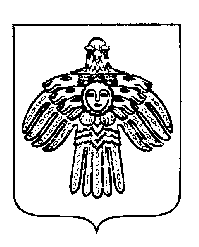 «ПЕЧОРА»  МУНИЦИПАЛЬНÖЙ РАЙОНСААДМИНИСТРАЦИЯ РАСПОРЯЖЕНИЕТШÖКТÖМРАСПОРЯЖЕНИЕТШÖКТÖМРАСПОРЯЖЕНИЕТШÖКТÖМ   15  апреля 2024 г.г. Печора,  Республика Коми                        №  271 - рО проведении открытого муниципальноготурнира по интеллектуальной командной игрес кнопками без фальстартов среди школьников№Дата, времяМестоМероприятияОтветственные1.20.04.202409.45 ч. - 10.00 ч.МАУ «СОК «Сияние Севера»Прибытие и регистрация команд группы «М» на турнир Сектор молодежной политики2.20.04.202410.00 ч. - 10.15 ч.МАУ «СОК «Сияние Севера»Официальное открытие турнираСектор молодежной политики3.20.04.202410.15 ч. - 11.15 ч.МАУ «СОК «Сияние Севера»Первый этап - бои в группе «М» (количество площадок и количество групп зависит от количества команд)Сектор молодежной политики4.20.04.202411.30 ч. - 12.30 ч.МАУ «СОК «Сияние Севера»Второй этап - бои в группе «М» (количество площадок и количество групп зависит от количества команд)Сектор молодежной политики, 5. 20.04.202412.30 ч. - 13.30 ч.МАУ «СОК «Сияние Севера»Первый этап - бои в группе «Ш» (количество площадок и количество групп зависит от количества команд)Сектор молодежной политики6. 20.04.202413.30 ч. - 14.30 ч.МАУ «СОК «Сияние Севера»Первый этап - бои в группе «Ш» (количество площадок и количество групп зависит от количества команд)Сектор молодежной политики7.20.04.202414.30 ч. - 15.20 ч.Холл 2-го этажаМАУ «СОК «Сияние Севера»Финальный этап - бои в группе «М» (количество площадок и количество групп зависит от количества команд)Сектор молодежной политики8.20.04.202415.30 ч. - 16.30 ч.Холл 2-го этажаМАУ «СОК «Сияние Севера»Финальный этап - бои в группе «Ш» (количество площадок и количество групп зависит от количества команд)Сектор молодежной политики9.20.04.202416.30 ч.Холл 2-го этажаМАУ «СОК «Сияние Севера»Торжественное закрытие турнира, награждение победителей Сектор молодежной политики